Parental Questionnaire 2017/18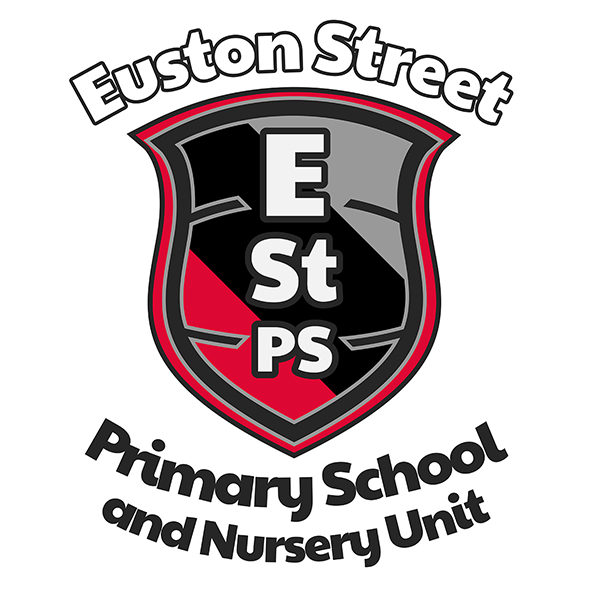 FeedbackParental Questionnaire 2017/18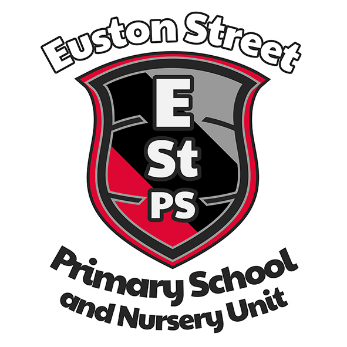 Feedback